Краткие сведения о проведенных мероприятиях по контролю и принятых мерах реагированияВ общей сложности в первом и втором кварталах 2020 года проверки были проведены в отношении 10 организаций, осуществляющих образовательную деятельность по программам дополнительного образования (далее – образовательная организация дополнительного образования), в  общей сложности выявлено 71 нарушение обязательных требований.В отношении 4 образовательных организаций дополнительного образования возбуждено 4 дела об административных правонарушениях, в том числе:3 – по части 2 статьи 19.20. КОАП РФ;1 – по части 3 статьи 19.20. КОАП РФ.Типичные нарушения обязательных требований, выявленные в ходе осуществления государственного контроля (надзора) в сфере образованияСреди типичных нарушений, связанных с обеспечением соблюдения законодательства об образовании, отмечаются следующие:в нарушение  статьи 2  Федерального закона №  273-ФЗ  дополнительные общеразвивающие программы  не содержат в своей структуре учебный план и календарный учебный графикв  нарушение  статьи  28  Федерального  закона  №  273-ФЗ  не проведено самообследование образовательной организации;в нарушение статьи 28 Федерального закона № 273-ФЗ программа развития образовательной организации разработана и утверждена без согласования с учредителем;в нарушение статьи 29 Федерального закона № 273-ФЗ организация не обновляет информацию и документы, размещенные на официальном сайте в информационно-телекоммуникационной сети «Интернет», в течение десяти рабочих дней со дня их создания, получения или внесения в них соответствующих изменений;в нарушение статьи 30 Федерального закона № 273-ФЗ образовательная организация не принимает локальные нормативные акты по основным вопросам организации и осуществления образовательной деятельности, в том числе регламентирующие правила приема обучающихся, режим занятий обучающихся, формы, периодичность и порядок текущего контроля успеваемости и промежуточной аттестации обучающихся, порядок и основания перевода, отчисления и восстановления обучающихся, порядок оформления возникновения, приостановления и прекращения отношений между образовательной организацией и обучающимися и (или) родителями (законными представителями) несовершеннолетних обучающихся.в нарушение статьи 41 Федерального закона № 273-ФЗ педагогические работники не проходили обучение навыкам оказания первой помощи; для оказания первичной медико-санитарной помощи обучающимся в образовательной организации указанная образовательная организация не предоставила безвозмездно медицинской организации помещение, соответствующее условиям и требованиям для оказания указанной помощи;в нарушение статьи 45 Федерального закона № 273-ФЗ комиссия по урегулированию споров в образовательной организации создана из  неравного числа представителей родителей (законных представителей) несовершеннолетних обучающихся, работников организации, осуществляющей образовательную деятельность;в нарушении п. 2 ч. 5 ст. 47 Федерального закона № 273-ФЗ педагогические работники не получают дополнительное профессиональное образование по профилю педагогической деятельности не реже чем один раз в три года;в нарушении статей 2, 58 Федерального закона № 273-ФЗ в учебных планах организации не определены формы промежуточной аттестации обучающихся; положением о зачислении, переводе и отчислении обучающихся не предусмотрен вариант перевода на следующий год обучения условно обучающихся, имеющих неудовлетворительные результаты промежуточной аттестации;в нарушение Правил оказания платных образовательных услуг, утвержденных постановлением Правительства России от 15.08.2013 № 706, в договорах об образовании, заключенных организацией с обучающимися отсутствует информация о лицензии, документе, выдаваемом обучающемуся после успешного освоения им соответствующей образовательной программы и прохождения итоговой аттестации; сведения о правах и обязанностях сторон договора, вид, уровень, направленность образовательной программы, полная стоимость образовательной услуги, контактные данные сторон;в  нарушение  Порядка  расследования  и  учета  несчастных  случаев   с обучающимися  во  время  пребывания  в  организации,  осуществляющей образовательную  деятельность,  утвержденного  приказом  Минобрнауки России от  27.06.2017 № 602, у организации  отсутствует журнал регистрации несчастных случаев;в нарушение Порядка обеспечения условий доступности для инвалидов объектов и предоставляемых услуг в сфере образования, а также оказания им при  этом  необходимой  помощи,  утвержденным  приказом  Минобрнауки России  от  09.11.2015  №  1309,  паспорт  доступности  для  инвалидов  не содержит  управленческих  решений  по  срокам  работ,  необходимых  для приведения объекта и порядка предоставления на  нем услуг в соответствие с требованиями  законодательства  Российской  Федерации;  управленческие решения  по  объемам  работ  лишены  конкретизации,  имеют  во  всех  случаях общую  формулировку  о проведении  текущего  ремонта,  фактически отсутствуют.Типовые нарушения обязательных требований, выявленные в ходе осуществления лицензионного контроля образовательной деятельностиВ нарушение Положения о лицензировании образовательной деятельности, утвержденного постановлением Правительства Российской Федерации от 28.10.2013 № 966 (пункт 6):у лицензиата отсутствует материально-техническое обеспечение образовательной деятельности по реализуемым в соответствии с лицензией образовательным программам, отсутствует минимально необходимый для реализации образовательной программы перечень материально-технического обеспечения;у лицензиата отсутствует в соответствии с пунктом 2 статьи 40 Федерального закона «О санитарно-эпидемиологическом благополучии населения» санитарно-эпидемиологическое заключение о соответствии санитарным правилам зданий, строений, сооружений, помещений, оборудования и иного имущества, которые лицензиат использует для осуществления образовательной деятельности, учитывающего в том числе требования статьи 17 Федерального закона «О санитарно-эпидемиологическом благополучии населения», а также статьи 41 Федерального закона «Об образовании в Российской Федерации»;лицензиатом осуществляется образовательная деятельность по реализации дополнительных общеобразовательных программ по адресам, не указанным в приложении к лицензии на осуществление образовательной деятельности;лицензиатом осуществляется образовательная деятельность по реализации образовательных программ, не указанных в приложении к лицензии.Заключительные положенияВ целях предупреждения нарушений законодательства об образовании в Красноярском крае, для снижения количества нарушений требований законодательства об образовании и устранения причин и условий, способствующих их возникновению, общеобразовательным организациям необходимо соблюдать нормативные правовые акты в сфере образования, а также выполнять предписания, постановления и иные законные требования должностных лиц министерства, разрабатывать и осуществлять меры правового самоконтроля, своевременно обучать работников организаций обязательным требованиям законодательства об образовании.Контактное лицо для получения дополнительной информации: Краус Константин Артурович, главный специалист сектора контроля качества отдела по надзору и контролю за соблюдением законодательства министерства образования Красноярского края, 8 (391) 221-73-99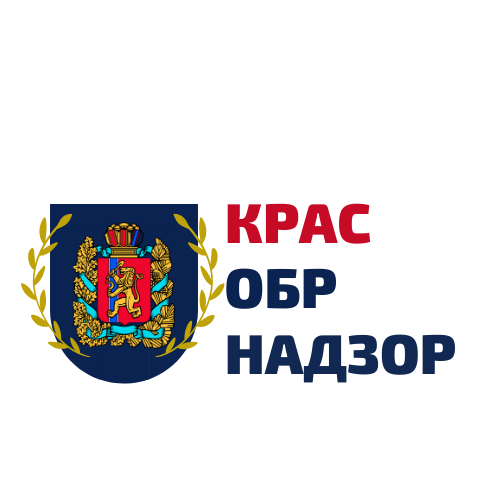 